Tool 7. Private sector partner analysis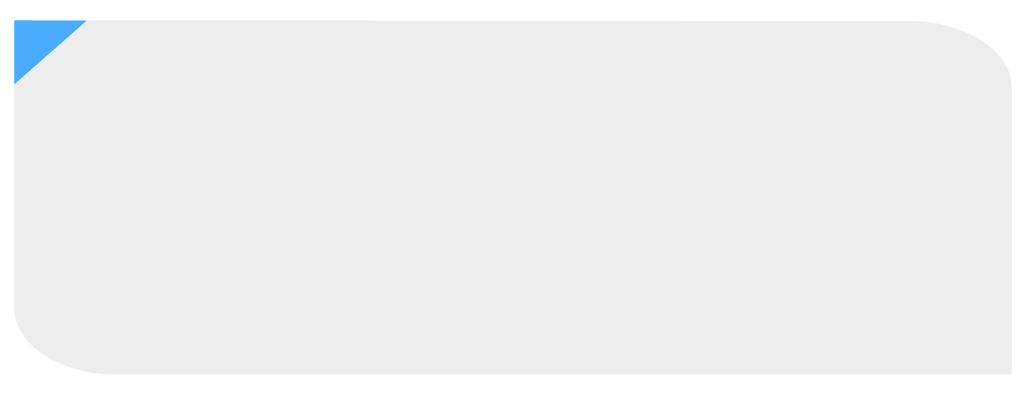 Private sector partnerPartner 1Partner 2Partner 3*Which private sector partners are currently engaged on AMR?What other potential private sector partners must be engaged?Are they from the: human, animal, or environment sector?From what private sector area: pharma, medicine, agriculture, etc?What are the required actions of the private sector partner?Do they have resources for AMR (staff, funds, IT)?What is the level of interest of private sector partners on AMR? Is it a priority? Considerations for policyCommentsCommentsCommentsWhat do private sector partners bring: expertise/data/support/ resources/credibility?Do partners have: Political- Economic-Social power?How can they use it?What access do private sector partners have to policy-makers?How do they engage policy-makers?What are the mechanisms?Do private sector partners have shared goals/objectives (with govt)? Do private sector partners have vested/conflicting interests?